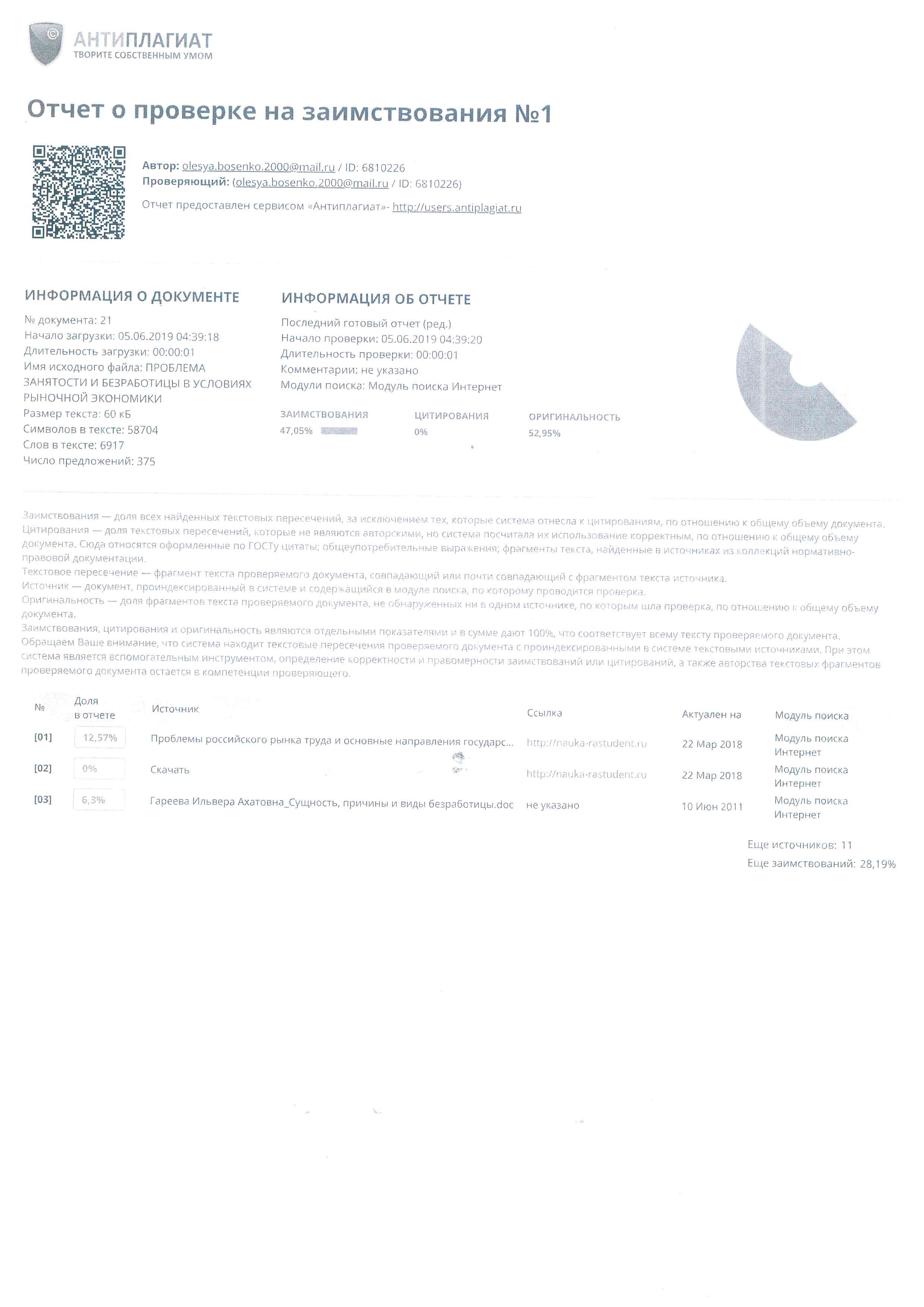 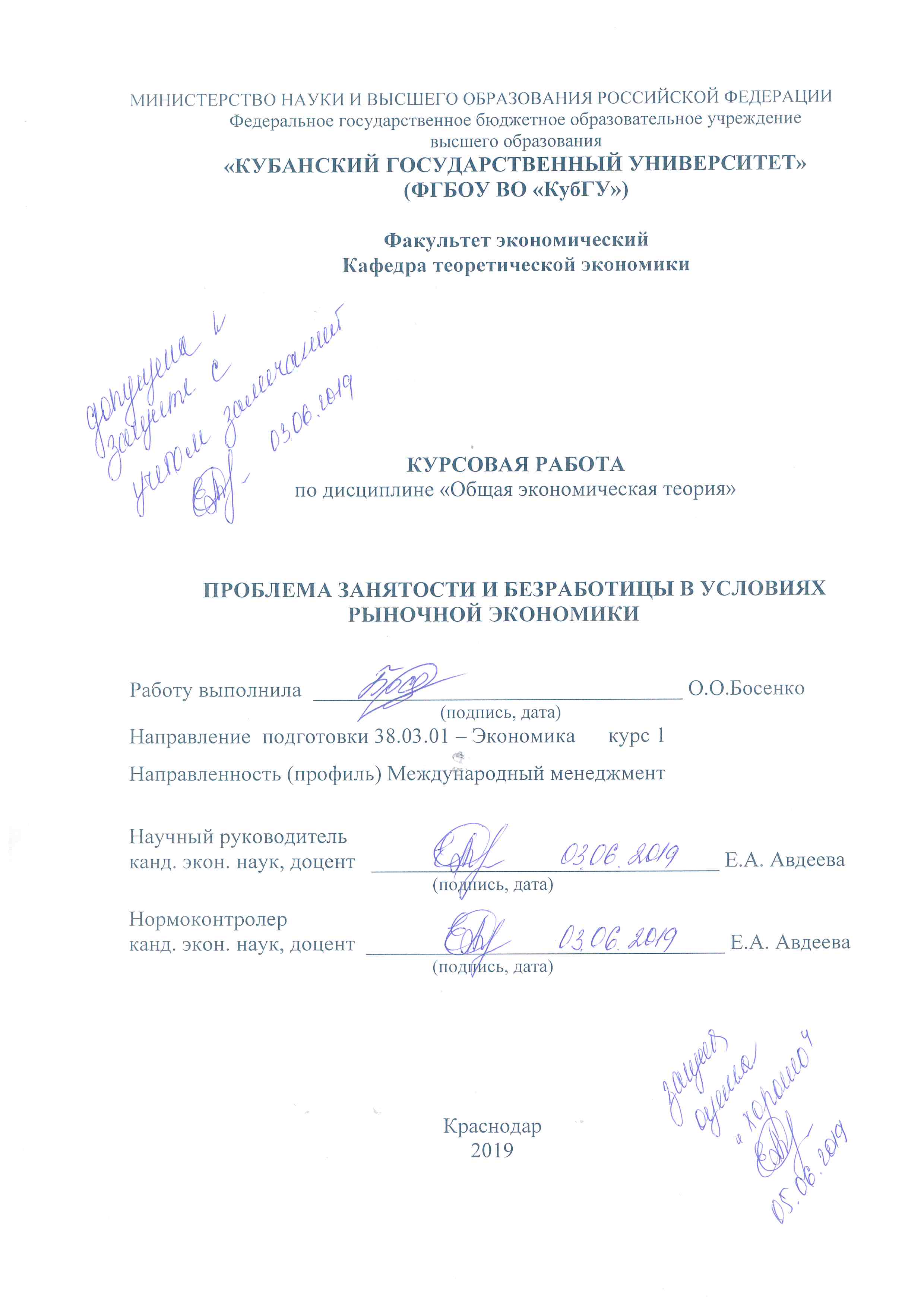 МИНИСТЕРСТВО НАУКИ И ВЫСШЕГО ОБРАЗОВАНИЯ РОССИЙСКОЙ ФЕДЕРАЦИИФедеральное государственное бюджетное образовательное учреждениевысшего образования«КУБАНСКИЙ ГОСУДАРСТВЕННЫЙ УНИВЕРСИТЕТ»(ФГБОУ ВО «КубГУ»)Факультет экономическийКафедра теоретической экономикиКУРСОВАЯ РАБОТА по дисциплине «Общая экономическая теория»ПРОБЛЕМА ЗАНЯТОСТИ И БЕЗРАБОТИЦЫ В УСЛОВИЯХ РЫНОЧНОЙ ЭКОНОМИКИРаботу выполнил  ______________________________________ О.О. Босенко                                                         (подпись, дата)Направление подготовки 38.03.01 – Экономика      курс 1Направленность (профиль) Экономика предприятий и организацийНаучный руководительканд. экон. наук, доцент   ________________________________ Е.А. Авдеева(подпись, дата)Нормоконтролерканд. экон. наук, доцент  _________________________________ Е.А. Авдеева(подпись, дата)Краснодар 2019СОДЕРЖАНИЕВведение……………………………………………………………………………...3Теоретические основы изучения безработицы Понятие безработицы и основные причины ее возникновения………….5 Виды безработицы…………………………………………………………..9Основные показатели измерения безработицы…………………………...15 Экономические и социальные последствия безработицы………………20 Анализ рынка труда в России……………………………………………….. 24Особенности рынка труда на современном этапе развития…………….24 Государственное регулирование рынка труда в России………………...27 Перспективные направления политики занятости………………………31Заключение………………………………………………………………………….34Список использованных источников……………………………………………...35ВВЕДЕНИЕНа современном этапе развития российского общества, в условиях рыночной экономики, безработица является одной из социально-экономических проблем. Она влечет за собой расточение в огромных масштабах главной производительной силы, существенное сокращение валового продукта, и как следствие – национального дохода страны. Государство тратит значительные средства на выплату пособий по безработице, переквалификацию безработных и их трудоустройство. Пополнив ряды безработных, трудоспособный человек не может реализовать свое умение в том роде деятельности, в котором он может наибольшим образом проявить себя, и что самое главное – резко ухудшается материальное положение семей безработных. В обществе растет заболеваемость, преступность, обостряется социальная напряженность.Показатель безработицы является одним из ключевых показателей общего состояния национальной экономики. В силу этого проблема безработицы, в условиях рыночной экономики, приобретает исключительную актуальность. Эта проблема нуждается в научном исследовании, всестороннем теоретическом анализе и разработке практических рекомендаций, которые должны быть использованы для реализации эффективной экономической и социальной политики, направленной на обеспечение занятости населения, снижение безработицы до минимального уровня.Целью данной работы является изучение и анализ проблемы безработицы и путей ее преодоления, выявление возможностей повышения уровня занятости на российском рынке труда.Согласно поставленной цели, необходимо решить ряд задач:– дать определение понятию безработицы, исследовать ее причины и виды;– изучить основные показатели измерения безработицы;– рассмотреть государственное регулирование рынка труда в России;– проанализировать перспективные направления политики занятости.Объектом исследования данной курсовой работы является рынок труда в России. Предметом исследования является виды, показатели, социально-экономические последствия безработицы; проблемы рынка труда, а также пути их решения. Методология анализа: работа выполнена с использованием широкого спектра абстрактно-логических, расчетно-статистических и графических методов: сравнение, метод научной абстракции, использование формул и их описание, расчет средних величин.Теоретическая база исследования: при написании курсовой работы использованы научные публикации отечественных (Борисов Е.Ф., Липсиц И. В., Лайкам К., Попова Н., Соболева И., Авраамова Е., Кулагина Е. и другие) авторов по проблеме анализа безработицы и ее причин в условиях рыночной экономики. Нормативно-правовая база исследования: курсовая работа выполнена с учетом действующего российского законодательства (Конституция РФ, Трудовой кодекс, Закон РФ «О занятости населения в Российской Федерации») по проблеме безработицы и ее причин в условиях рыночной экономики. Структура курсовой работы: работа состоит из введения, в котором дана общая постановка проблемы; двух глав: в первой даны подходы к исследованию сущности безработицы, ее причин и видов, вторая глава посвящена структурному анализу особенностей рынка труда на современном этапе развития, а также государственному регулированию рынка труда в России; заключения, где сделаны выводы по данному исследованию; списка использованных источников.1 Теоретические основы исследования проблемы безработицы1.1 Понятие безработицы и основные причины ее возникновенияБезработица является неотъемлемой частью рынка труда. Она представляет собой сложное, многогранное явление. В разных источниках она имеет самые различные прочтения:Безработица – это часть населения страны, состоящая из лиц, достигших трудоспособного возраста, не имеющих работы и находящихся в поиске работы в течение определенного по законодательству периода времени.Безработица – социально-экономическое явление, при котором часть рабочей силы не занята в производстве. Это циклическое явление, выражающееся в превышении предложения труда над спросом на него.Безработица – это отсутствие занятости по экономическим причинам у определенной, большей или меньшей в каждый данный момент, части рабочего населения страны, способной и желающей трудиться [25]. В Российской Федерации проблема безработицы возникла на переходе к капиталистическому пути развития. Переход к рыночной экономике неизбежно привел к большим переменам в использовании рынка рабочей силы. С перестройкой хозяйственной деятельности страны проявилось много факторов, влияющих на качественные параметры рынка рабочей силы. Снижение функционирования большого числа организаций и предприятий, сильное ухудшение социально-экономического положения неблагоприятно отразилось на производительности применения приобретенного производственного потенциала, став причиной мощного роста безработицы населения. Появившаяся возможность переселения населения в страны дальнего зарубежья привела к потере высокопрофессиональных рабочих, специалистов, которые смогут устоять перед конкуренцией на международном рынке рабочей силы, что вызвало уменьшение производительности рабочей силы [17].Чтобы проанализировать основные причины отсутствия занятости надо, прежде всего, четко определить, кого следует считать человеком, не имеющим работы. Показатели, которые признают человека безработным, определяются законодательством. В нашей стране установлены следующие критерии:– трудоспособный возраст, то есть человек должен быть старше минимального возраста, с которого законодательство разрешает работать по трудовому договору, но младше пенсионного возраста, когда ему полагается пенсия по возрасту;– отсутствие у человека постоянного источника дохода в течение определенного количества времени (например, квартала);– обоснованного стремления человека получить место деятельности (например, обращение его в службу занятости и посещение тех работодателей, к которым его направляют на собеседование сотрудники этой службы; помещение объявления в печати; попытка открыть собственную фирму).Человек, который отвечает всем этим критериям, считается на самом деле безработным и рассматривается при определении общего уровня безработицы в стране, то есть проценты незанятых в общей численности ее трудовых резервов. Для подсчета количества безработных используют только те цифры, которые предоставляют компетентные организации и учреждения, такие как статистические управления, а трудоспособное население рассчитывается как разница общего показателя численности населения страны и отдельных слоев населения, которые представляют собой– лица, не достигшие трудоспособного возраста;– лица, находящиеся в специальных учреждениях (местах заключения, психиатрических больницах и т.п.);– лица, выпавшие из числа трудовых резервов (пенсионеры, инвалиды вследствие трудового увечья т.п.).Сегодняшняя безработица в Российской Федерации это явление, вызванное этапом развития в процессе формирования рыночных отношений. Отношение к безработице как социально-экономическому критерию состояния государства с постепенно менялось, но вред вызванный потерей работы, несет за собой очень большое отставание нашей страны в экономическом процессе.Увеличение или уменьшение экономической деятельности являются главными причинами роста и снижения занятости и уровня безработицы в стране.Следует подчеркнуть такие немаловажные причины безработицы как:– переизбыток населения (экономика в мире не нуждается в трудовых ресурсах, и бурный рост численности населения помогает в этом);– установление тарифов заработной платы выше общего уровня под давлением деятельности профессиональных союзов и социально-экономической динамичности населения;– маленький реальный платежный спрос (отсутствие платежеспособности на товары и услуги уменьшает запрос на трудовую деятельность, так как потребность на труд имеет вторичный характер, и в итоге происходит отсутствие работы, что порождает безработицу).Также можно выдвинуть несколько критериев происхождения безработицы:– географические передвижения народов: люди переезжают в другую местность, и оказаться в период смены местожительства в определенный период времени до и после переезда не имеющим постоянного заработка;– перемена профессиональных потребностей, приобретение новых навыков, переквалификация, смена профессии;– присутствие новых этапов в личной жизни человека: получение новых знаний, появление прибавления в семье детей.Причины скрытой безработицы на российских производственных предприятиях и организациях можно разделить на две категории: причины, по которым начальники предприятий не приветствуют массовое увольнение работников, и причины, когда работники самостоятельно не увольняются с работы, тогда как заработная плата составляет минимальный размер оплаты труда, и в ряде случаев, может не выплачиваться работодателями месяцами. [9].Первая подгруппа причин сохранения скрытой безработицы содержит соответственно следующие пункты:1 Даже при условии снижения выпуска продукции руководители предприятий пытаются сберечь трудовые ресурсы в дальнейшем, применяя не полную занятость, отправляя людей в трудовые отпуска и отпуска без денежного содержания. 2 Удержание кадров на предприятии поможет получить финансовую помощь от государства.3 Как правило, в организациях и предприятиях отсутствуют денежные средства на счетах для того чтобы рассчитаться с увольняемыми работниками и выплаты пособий и заработной платы на период их трудоустройства в соответствии с трудовым законодательством. По этой причине работников просят уволиться «по собственной инициативе», создавая невыносимые условиям труда и невысокой оплатой труда. Вторая подгруппа причин сохранения скрытой безработицы связана с неготовностью сотрудников увольняться с привычного места работы, вопреки тому, что они получают низкую оплату своего труда. Это зависит от того, что:– в малочисленных городах и сельских населенных пунктах люди зачастую лишены вероятности того что они смогут трудоустроиться. – для людей предпенсионного возраста трудоспособного населения необходим непрерывный стаж работы для получения пенсий. – государство выплачивает пособие по безработице, которое несоизмеримо с заработной платой, которую работник получал на работе. – в жизненной позиции работников часто присутствует такой момент, как стабильность трудоустройства.Все эти причины, способствуют безработице или содействуют ее дальнейшему проявлению. Бесконтрольное формирование этого процесса приведет к серьезным макроэкономическим последствиям.Актуальность проблемы отсутствия занятости населения обуславливается рядом факторов:Во-первых, человек особый экономический резерв. Утраченное рабочее время невозобновимо, и тот размер благ, который не был сегодня получен из-за отсутствия работы, нельзя будет получить в дальнейшем.Во-вторых, человек, который остался без средств к существованию все равно потребляет блага. В связи с этим государство должно найти средства для поддержания людей, оказавшихся в трудной жизненной ситуации.В-третьих, увеличение числа безработицы уменьшает спрос на продукцию на внутреннем рынке. Безработные, которые остались без заработной платы, обязаны ограничиваться только самыми необходимыми  средствами существования. В результате осложняется продажа товаров на внутреннем рынке страны («рынок сжимается») [13].В-четвертых, безработица усугубляет политическую обстановку в стране. Так как растет недовольство людей, которые не могут нормально жить и вынуждены искать достойную работу.В-пятых, увеличение количества не занятых трудом людей ведет к росту числа правонарушений, которые люди совершают, чтобы обеспечить себя необходимыми вещами.1.2 Виды безработицыВ зависимости от увольнения работника с производства различают:добровольную безработицу, когда работник увольняется с работы по собственной инициативе в силу различных обстоятельств;вынужденную безработицу, когда предприятие само требует от работника, чтобы он уволился, указывая соответствующие причины.С точки зрения формирующих условий и причин:фрикционная безработица присутствует и в экономически развитых странах, где наблюдается быстрый экономический рост. Здесь причина состоит в том, что работнику, уволенному со своего предприятия или покинувшему его по своей воле, нужно определенное время для того, чтобы найти новое рабочее место. Работа должна подходить ему по профессиональны навыкам, а так же достойно оплачиваться. Даже если на бирже труда такая работа присутствует, не всегда она доступна претенденту. Некоторые стремятся и могут справляться с ответственной, и достойно оплачиваемой трудовой деятельностью и ищут ее, другие склоняются к тому, что они не соответствуют требованиям к своей должности и обязаны подыскать работу с более низкой заработной платой. В свободном рыночном хозяйстве обычно найдется некоторые люди, которые в силу разных предлогов будут искать более достойную своих претензий работу. А так же, на рынке труда как правило есть безработные люди, которые ищут работу впервые (выпускники университетов, женщины вышедшие из декретного отпуска др.). Эта категория людей тоже учитывается при измерении уровня фрикционной безработицы. Экономическая наука считает фрикционную безработицу событием естественным и не вызывающим опасения. Очевидно, что фрикционная безработица просто обязательно присутствует в нормально функционирующей экономике [21].Увеличение фрикционной безработицы вызывает такие причины как:незнание людей про возможность устроится на работу по своей специальности и с достойной заработной платой в определенных организациях;обстоятельства, реально понижающие подвижность трудовых ресурсов. Примером может послужит, тот фактор, что человек не нашел работу в своем месте проживания, но не может по ряду причин переехать с другой город, где есть возможность такую работу получить, так как у него отсутствуют достойные условия проживания. Такое положение дел типично для нашей страны, что неблагополучно влияет на отечественный рынок труда и отличает его от рынка труда развитых стран.особенности национального характера и образа жизни. Фрикционная безработица возрастает в странах, где люди живут  и работают в одном и том же населенном пункте, то есть отличаются небольшой подвижностью. При такой жизненной позиции сокращается трансформация рабочей силы между различными субъектами.Структурная безработица. Структура производства не может оставаться постоянной. В результате научно-технического прогресса, технологических преобразований, изменяется и структура потребности в рабочей силе. Спрос на одни виды специальностей уменьшаются, а некоторые профессии полностью исчезают. При этом появляется потребность на новые профессии, которых раньше не было. Эта безработица более чувствительна для населения, чем фрикционная. Формирование структурной безработицы указывает на то, что некоторым работникам необходимо постигать новые навыки и знания, так как миновать структурной безработицы не получится. Это, как правило, взаимосвязано с тем, что технический прогресс приводит к тому, что на рынке появляются новые товары, технологии и даже целые отрасли (производство персональных компьютеров, лазерных дисков и волоконной оптики). В результате этой деятельности в значительной степени меняется структура запроса на трудовые ресурсы. Так при импорте в Россию большого числа персональных компьютеров привел к остановке  использования больших ЭВМ, которые обслуживали большое количество программистов. Так же с компьютерами из-за рубежа пришло новое «поколение» программных продуктов, которые позволяют контактировать с машиной без посредника – программиста. Чтобы обеспечить себя работой, системные администраторы вынуждены были изучать новые языки программирования и новые компоненты программ.Структурная безработица, не может не беспокоить общество, но только тогда, когда общее число свободных рабочих мест не меньше числа людей, ищущих работу, хотя и имеющих другие профессии. Если рабочих мест в принципе меньше, то это подразумевается, что в стране появилась третья, самая тяжелая форма безработицы – циклическая. Циклическая безработица характерна для тех стран, которые переживают общий экономический спад. В этом случае критические предпосылки проявляются не на отдельных, а в действительности на многих производственных рынках. Тяжелые времена наступают для многих предприятий страны, вследствие чего, происходят массовые увольнения наемных работников по всей стране. В результате чего снижается общее количество не занятых рабочих мест в стране, и они оказываются меньше количества безработных. В периодах обновления и подъема экономики создаются новые рабочие места, и безработица рассеивается. Добровольная безработица характеризуется тем, что в каждом обществе существует категория людей, которые по своему складу характера или по другим причинам не желают заниматься трудовой деятельностью. Также она проявляется в тех случаях, когда работник увольняется по собственной инициативе, так как его не устраивает уровень оплаты труда, условия работы, психологический климат в коллективе и по другим обстоятельствам.Сезонная безработица возникает в силу природных факторов, без проблем предсказывается по причине своей цикличности. Этот вид безработицы наблюдается в туристическом бизнесе, сельском хозяйстве, строительной промышленности. Сезонную безработицу так же можно отнести к фрикционной.Застойная безработица охватывает тех работников, которые работают не на предприятиях, а на дому. Особенность этой работы в том, что они заняты не весь рабочий день, а в определенный период времени, а все остальное время представляют собой безработных. Самый низкий слой застойного населения образуют люди с невысоким уровнем жизни, уволенные с работы и которые уже не могут заниматься трудовой деятельностью. Сюда относятся пенсионеры, инвалиды труда, а также асоциальные личности.Институциональная безработица проявляется там, где организация рынка труда не в полной мере эффективна: информация о вакантных должностях недостаточно освещена, выплачивается высокое пособие по безработице, низкие налоги на доходы.Скрытая безработица характерна для российской экономики. Ее принцип состоит в том, что в условиях частичного использования трудовых ресурсов предприятия, работников не сокращают, а предлагают им сокращенный режим рабочего времени (неполная рабочая неделя или рабочий день), а так же предоставляют им отпуска без содержания заработной платы. Официально этих работников нельзя назвать безработными, но в действительности они такими являются.Технологическая безработица современная форма уменьшения занятости рабочей силы, связанная с внедрением новейшей технологии, без человеческого участия, сформированной на электронной технике. Например, если в настоящее время 40 типографских рабочих высшей квалификации могут набирать примерно 170 тыс. знаков в час, то с помощью компьютерных технологий 10 человек способны за это же время набрать около 1 млн. знаков, в результате чего технологическая безработица возрастает в 20 раз.Естественный уровень безработицы – это такое положение на рынке труда, при котором потребность в труде его предложения совпадают. К этому виду безработицы относятся: фрикционная, структурная, т.е. неотвратимое, объективно обусловленное [4].Совпадающие черты фрикционной и структурной безработицы характеризуются тем, что эти формы безработицы обязательно возникают в экономике той или иной страны. При этом размер фрикционной безработицы характеризует степень социально-экономических возможностей населения на рынке труда, а размер структурной безработицы характеризует степень структурных изменений.Между фрикционной и структурной безработицей есть и отличия, такие как:– структурная безработица носит более продолжительный характер в отличии от  фрикционной, так как структурные недостатки затруднительно исправить за непродолжительные отрезки времени. – группа структурных безработных наиболее прочна, что влечет за собой образование проблематичных групп, нагнетающих социально-политическую обстановку в стране.– фрикционные безработные сами выбирают профессионально переобучение, тогда как структурные безработные необходимо в обязательном порядке переучивать, в случае если они надеются найти работу в период структурного кризиса.– в отличие от добровольной фрикционной безработицы структурная безработица всегда носит принудительный характер.Совокупность фрикционной и структурной безработицы называется естественной безработицей.Естественный уровень безработицы так же называют уровнем полной занятости или нулевой безработицей. В этой формулировке подчеркивается, что данный уровень безработицы дает возможность достигать допустимого ВВП, т.е. ВВП при полной занятости.Естественный уровень безработицы имеет реальные цифры. Для страны с развитой экономикой естественный уровень безработицы составляет в среднем 
4-5%. Этот показатель может меняться, так как на размер  естественного уровня безработицы влияет ряд факторов:– социальная политика государства (высокие социальные пособия увеличивают естественный уровень за счет роста фрикционной безработицы: люди позволяют себе не искать работу);– психологические тенденции населения, которое характеризуют их склонность к трудовой деятельности (исторические, национальные, территориальные особенности);–действия профсоюзов (в значительной степени решения профсоюзов влияют на рынок труда так же, как и высокие социальные пособия государства);– преобразование демографического состава трудовых ресурсов.Таким образом, существует большое количество факторов  возникновения безработицы. В России это наличие чрезмерного количества рабочей силы, переход к рыночной экономике, кризис неплатежей, разрыв хозяйственных и экономических связей с другими странами.Безработица является следствием научно-технического прогресса, роста эффективности производства, изменения отраслевой структуры экономики, сокращения производства, в результате чего высвобождается рабочая сила либо предъявляются новые требования к ее качеству и структуре. Безработица резко увеличивается в период кризисов.1.3 Основные показатели измерения безработицыИсследование такого явления как безработица основывается на системе ее показателей, которые получают на основании официальных (ежемесячных, квартальных, полугодовых, годовых) статистических данных Росстата, на основе специальных выборочных изучений домашних хозяйств по проблемам занятости населения, «Статистических бюллетеней» и других материалов («Мониторинга регистрируемой безработицы»), разрабатываемых и издаваемых Рострудом.И в отечественной статистике, и в статистике многих других стран, используются два способа измерения безработицы: 1) по регистрациям в службах занятости, 2) по результатам систематических обследований трудовых ресурсов, в которых статус безработного определяется по критериям Международной организации труда (далее – МОТ).В соответствии с этим рассчитываются и публикуются два показателя: регистрируемой (явной) и общей (или «мотовской») безработицы. По всей видимости, несоответствия между ними объясняются тем, что, определенная часть людей которые ищут работу, предпочитают не регистрироваться в государственных службах занятости  населения; а так же лица, которые относятся к экономически неактивному населению, и зачастую оформляющиеся в качестве безработных для того чтобы получать пособия по безработице. Рассмотрим основные показатели измерения безработицы.1 Уровень официально зарегистрированной безработицы – это отношение числа зарегистрированных безработных к численности экономически активного населения на основании статистических данных, рассчитанных на определенной территории в среднемесячном, среднегодовом выражении или по состоянию на определенную дату (например, на конец года).                                    УЗБ=ЗБ/ЭА х 100%                                                       (1)где:УЗБ – уровень зарегистрированной безработицы в среднегодовом исчислении; %ЗБ – среднегодовая численность зарегистрированных безработных, человек;ЭА – среднегодовая численность экономически активного населения, человек.2 Уровень общей безработицы – это отношение общего числа безработных, рассчитанного на определенной территории путем выборочных обследований по состоянию на определенную дату, к численности экономически активного населения на эту дату. Его вычисляют по формуле                                   УБ = (ЭА – З)/ЭА х 100%                                                   (2)где:УБ – уровень безработицы, %;ЭА – численность экономически активного населения;З – численность занятых.Или                                   УБ = ОБ/ЭА х 100%                                                 (3)где:УБ – уровень общей безработицы по состоянию на определенную дату, %;ОБ – общая численность безработных, рассчитанных путем, выборочных обследований по состоянию на определенную дату, человек; ЭА – среднегодовая численность экономически активного населения, человек.Уровень фрикционной безработицы равен выраженному в процентах отношению количества фрикционных безработных к общей численности рабочей силы:                                   УБфрикц = Uфрикц /ЭА х 100%                                        (4)где:УБфрикц – уровень фрикционной безработицы, %;Uфрикц – количество фрикционных безработных, человек;ЭА – общая численность рабочей силы, человек.Уровень структурной безработицы рассчитывается как отношение количества структурных безработных к общей численности рабочей силы, выраженное в процентах:                                   УБструкт = Uструкт /ЭА х 100%                                        (5)где:УБструкт – уровень структурной безработицы, %;Uструкт  – количество структурных безработных, человек;ЭА – общая численность рабочей силы, человек.Удельный вес зарегистрированной безработицы в общем числе безработных – это отношение числа зарегистрированных на определенную дату безработных к общему числу безработных, путем выборочных обследований по состоянию на определенную дату. Его находят по следующей формуле:                                       УБ = ЗБ /УБ х 100%                                                 (6)где:УБ – удельный вес зарегистрированной безработицы в общем числе безработных по состоянию на определенную дату, %;ЗБ – число зарегистрированных безработных по состоянию на определенную дату, человек.6 Продолжительность безработицы – величина, характеризующая в среднем длительность поиска работы лицами, имеющими статус безработных на конец рассматриваемого периода, а также теми безработными, которые были в этот период трудоустроены. Эта величина описывается двумя показателями.Первый показатель свидетельствует, сколько месяцев находятся без работы все те, кто на соответствующую дату числится как безработный. Второй – сколько в среднем месяцев были без работы те лица со статусом безработного, которые в рассматриваемом периоде получили работу [5]. Важным показателем, характеризующим состояние рынка труда, является коэффициент напряженности – отношение численности незанятых трудовой деятельностью, состоящих на учете в службах занятости, к количеству заявленных в службу занятости вакансий, рассчитанных на определенной территории в среднемесячном, среднегодовом выражении или по состоянию на определенную дату (например, на конец года). Для расчета показателя используют формулу:                                       НР = НЗБ / ЗВ х 100%                                              (7)где:НР – коэффициент напряженности на рынке труда по состоянию на определенную дату, %;НЗБ – численность незанятых трудовой деятельностью, состоящих на учете в службах занятости, человек;ЗВ – количество заявленных в службу занятости населения вакансий от предприятий и организаций по состоянию на определенную дату [21].Анализируя систему измерения показателей безработицы можно сделать вывод о том, что уровень и динамика этих показателей зависят от ряда факторов: демографического, половозрастного, этнического, социального состава населения, соотношения потребности и предложения на рынке труда в отдельных регионах и отраслях.1.4 Экономические и социальные последствия безработицыСоциально-экономические последствия безработицы так же актуальны, как и проблемы бедности и социальной нестабильности как очень важные мировые и государственные проблемы.Очень часто рассматривается только экономический эффект безработицы в виде количества уволенных работников и размера выплаченных пособий, а социальные последствия, в действительности не рассматриваются. Однако уровень негативного влияния безработицы на положение в стране зависит от конкретных факторов социальной обстановки. Так из-за низкой материальной защищенности российских граждан, в том числе безработных, а также вследствие высокой социальной напряженности в обществе уровень безработицы, который может вызвать социальные потрясения, в России намного ниже, чем на Западе.Рассмотрим классификацию экономических и социальных последствий безработицы и их отрицательное и положительное влияние на систему.Экономические последствия безработицы. Безработица приводит к тому, что не достигается потенциальный уровень ВВП. В начале 1960-х годов американский экономист А. Оукен провел анализ этого явления. Исследовав большой материал статистических данных, он сформулировал следующий вывод: существует устойчивая взаимозависимость между величиной циклической безработицы и отставанием фактического ВВП от потенциального ВВП. На основе своих вычислений он изложил закон, получивший название закона Оукена [15].Закон Оукена гласит: если фактический уровень безработицы выше естественного уровня безработицы на 1%, то отставание фактического ВВП от потенциального составляет 2,5% [2].В настоящее время в России наблюдается стабильный экономический рост, но этого не достаточно, чтобы достичь показателей развитых западных государств.Циклическая безработица приводит помимо недостигнутого потенциального уровня ВВП к ряду других неблагополучных последствий. В результате высокой безработицы снижаются реальные доходы населения, и как следствие снижается платежеспособный спрос населения. Если государство не предпримет необходимые меры, то снижение платежеспособного спроса населения приведет к дальнейшему увеличению спада. Снижение уровня материального достатка населения в результате безработицы вызывает сокращение реальных сбережений людей. Так как накопления  это источник вливания в экономику, такой процесс предусматривает и снижение инвестиционных возможностей.Государство из – за снижения инвестиций, а так же, из – за сокращения объемов производства, получает меньше налоговых поступлений в бюджет.Экономические последствия безработицы имеют не только отрицательные, но и положительные стороны.Отрицательные:– обесценивание последствий обучения;– сокращение производства;– затраты на помощь безработным;– утрата квалификации;– снижение жизненного уровня;– недопроизводство национального дохода;– снижение налоговых поступлений. Положительные:– создание резерва рабочей силы для структурной перестройки экономики;– конкуренция между работниками как стимул к развитию способностей к труду;– перерыв в занятости для переобучения и повышения уровня образования;– стимулирование роста интенсивности и производительности труда [23].Социальные последствия безработицы. Вынужденная безработица большой массы трудоспособного населения и каждого человека в отдельности ведет к появлению жизненной неустроенности, потери квалификации и практических навыков; снижаются нравственные принципы, растет преступность, теряется самоуважение, распадаются семьи, растет социальная напряженность в обществе. Все это приводит к ослаблению физического здоровья нации.Потеря работы приводит многие семьи в нашей стране к бедноте и нищете.Число безработных меняется с изменением экономической реальности в стране. В России, по некоторым данным, число малоимущих семей превышает 25% их общей численности.Нестабильная ситуация на рынке труда в нашей стране, экономические реформы, безработица, социальная незащищенность людей и особенно молодежи влечет за собой рост преступности, наркомании и алкоголизма подрастающего поколения нашей страны. По данным Госкомстата число преступлений, совершенных несовершеннолетними, упорно возрастает [18]. Большинство семей, оказавшиеся за чертой бедности, из – за того что остались без работы и единственного источника дохода, начали искать средства к существованию в криминальном бизнесе. Одним из таких является распространение наркотиков и их распространение, среди молодого населения, что очень плохо сказывается на умственном и физическом развитии детей и молодежи.Таким образом, социальные последствия безработицы впечатляют своими масштабами, а так же своей жестокостью, и влияют как на молодежь, так и на людей предпенсионного возраста. Если мы планируем иметь здоровую нацию, то необходимо начать беспощадную борьба с наркоманией, беспризорностью, алкоголизмом. Социальные последствия безработицы имеют не только отрицательные, но и положительные стороны.Отрицательные:– обострение криминогенной ситуации;– усиление социальной напряженности;– рост количества физических и душевных заболеваний;– увеличение социальной дифференциации;– снижение трудовой активности.Положительные:– повышение социальной ценности рабочего места;– увеличение личного свободного времени;– возрастание свободы выбора места работы;– увеличение социальной значимости и ценности труда.Важность экономических и социальных последствий безработицы служит основанием для включения в число основных макроэкономических функций государства политики регулирования рынка труда и обеспечении устойчивости занятости населения[24].Подводя итоги социальным и экономическим последствиям безработицы можно сделать вывод о том, что политика государства, направленная на снижение уровня безработицы и создание качественных рабочих мест, должна способствовать сокращению экономических потерь, которые сегодня несут и безработные, и государство, а значит, росту экономического потенциала страны и снижению социальной напряженности. Анализ рынка труда в РоссииОсобенности рынка труда на современном этапе развитияВ России рынок труда как часть рыночной экономики формируется в условиях, когда в течение длительного исторического периода было приостановлено действие рыночного механизма регулирования экономики в которой факторы производства (средства производства и рабочая сила) не являлись товаром. Российский рынок труда, как и вся экономика, носит переходный характер, на его состоянии отражается гибкий системный кризис, охвативший все стороны общественной жизни – не только ее социально-экономические, но и правовые, политические, этнические и моральные аспекты. Наибольшее влияние оказывает, экономический кризис, проявляющийся в спаде производства, сокращении инвестиций, массовых неплатежах, резком и неоправданном ни с социальной, ни с экономической точки зрения увеличении разрыва в уровне доходов среди работающего населения.Формирующийся в России рынок труда характеризуется также сужением возможности наемных работников реализовать свои социальные права и интересы. Формирование класса собственников в результате проведения чековой приватизации носило формальный характер. Приобретение наемными работниками акций своего предприятия не обеспечило роста независимости их от работодателей. Напротив, превращение администрации в собственников усилило зависимость наемных работников, что наглядно проявляется в сужении возможностей борьбы трудящихся за надлежащую и своевременную оплату труда, обеспечение безопасных его условий и т.д. [3].Согласно опубликованным данным Росстата, численность рабочей силы в ноябре 2018 года – январе 2019 года составила 74,9 миллиона человек, из них 3,7 миллиона человек классифицируются как безработные с применением критериев Международной организации труда. В середине 2018 года безработных было немногим меньше (3,5 миллиона человек в июне-августе), что можно объяснить сезонным фактором.Согласно результатам выборочного обследования рабочей силы Росстата, в январе 2019 года из 3,7 миллиона безработных в возрасте от 15 лет и старше 20,4% составляет молодежь в возрасте до 25 лет и 19,6% лица в возрасте 50 лет и старше, а средний возраст безработного составляет 36,6 года. При этом в среднем на поиск работы уходит 7,2 месяца, но 24,5% безработных ищут работу 12 месяцев и более, что свидетельствует о застойном характере безработицы. В сельской местности этот показатель еще выше – из 1,4 миллиона безработных сельских жителей 31,2% искали работу 12 месяцев и более [7].Уровень безработицы в среднем по РФ в ноябре 2018 года – январе 2019 года составил 4,8%, сократившись на 0,3 процентных пункта по сравнению с аналогичным периодом 2017-2018 гг. При этом в январе 2019 года уровень безработицы составил 4,9% [8].Среди прочих основным фактором, определяющим уровень безработицы в регионах, является их уровень экономического развития. Как показали исследования РИА Рейтинг, в большинстве случаев прослеживается четкая зависимость между показателями эффективности развития экономик регионов и уровнем безработицы. Впрочем, есть и исключения. В ряде регионов с относительно невысокими экономическими показателями наблюдается низкий уровень безработицы. На фоне слабого финансового положения крупных предприятий в этих регионах естественным выходом для населения является занятие малым бизнесом. Однако это возможно только в тех регионах, где созданы соответствующие условия для такого вида деятельности. Лидерами рейтинга стали: Москва (1,2%), Санкт-Петербург (1,4%), Ямало-Ненецкий автономный округ (2,2%), Хабаровский край (2,5%), Ханты-Мансийский автономный округ-Югра (2,5%) и Московская область (2,6%). Низкие уровни безработицы в данных регионах находят отражение и в низких показателях коэффициента напряженности на рынке труда (численности безработных на сто открытых вакансий) [19]. В восьми российских регионах уровень безработицы превышает 10% и к ним относятся: Республика Ингушетия (26,3%), Карачаево-Черкесская Республика (16,2%), Республика Тыва (14,9%), Республика Дагестан (13,7%), Чеченская Республика (13,2%), Республика Алтай (12,6%), Кабардино-Балкарская Республика (11,5%) и Республика Северная Осетия-Алания (10,7%). Положительные тенденции, выраженные в снижении уровня безработицы по сравнению с аналогичным периодом прошлого года, наблюдаются в трех республиках: Тыве, Чечне и Северной Осетии-Алании. О сложной ситуации на рынке труда в замыкающей рейтинг группе также свидетельствует острый дефицит открытых вакансий к численности безработных [20].Что касается динамики, то по итогам ноября 2018 года – января 2019 года по сравнению с аналогичным периодом 2017-2018 гг. в 57 российских регионах уровень безработицы снизился, в 8 – не изменился и в 19 регионах вырос.Самый существенный рост показателя за указанный период наблюдался в Карачаево-Черкесской Республике, где безработица выросла на 3,4 п.п. и составила 16,2%.Причиной такого регионального дисбаланса в уровне безработицы является слабое развитие некоторых регионов и недостаточность финансовых средств, предназначенных для развития инфраструктуры и создания новых рабочих мест. Наиболее остро эта проблема касается республик Северного Кавказа, в структуре населения которых высокая доля молодежи, которая вскоре появится на рынке труда. А так же для регионов Дальнего Востока и Сибири ввиду недостаточного развития коммуникационных систем и большой удаленностью от Центральных регионов России. Все эти факторы ведут к низким темпам экономического развития и росту безработицы.Еще одной причиной значительного различия уровня безработицы по регионам является отраслевая специализация. Наихудшая ситуация в сфере занятости наблюдается в регионах, специализирующихся преимущественно на сельском хозяйстве и обрабатывающем производстве с одновременной невысокой долей сферы услуг в структуре экономики. Уровень проблемы трудоустройства среди сельских жителей выше, чем среди горожан, в 1,8 раза.2.2 Государственное регулирование рынка труда в РоссииГосударство является основным регулирующим органом рынка труда, поэтому его деятельность должна быть направлена на предупреждение возникновения проблем на рынке труда и смягчение современной напряженной ситуации. Право на труд закреплено в Конституции Российской Федерации [6].В России создана основательная правовая база по вопросам регулирования труда и занятости. Так, основные направления политики российского государства по содействию реализации прав граждан на полную, продуктивную и свободно занятость закреплены в «Законе о занятости населения Российской Федерации» [11], среди которых можно выделить: развитие трудовых ресурсов, повышение мобильности населения, защита национального рынка труда; обеспечение равных возможностей всем гражданам независимо от пола, национальности, социального положения, возраста, политических убеждений и отношения к религии в реализации права на добровольный труд и свободный выбор занятости; поддержка трудовой и предпринимательской инициативы граждан, осуществляемой в рамках законности, содействие развитию их способностей к производительному, творческому труду; создание условий, обеспечивающих достойную жизнь и свободное развитие человека; осуществление мероприятий, способствующих занятости граждан, испытывающих трудности в поиске работы; поощрение работодателей, сохраняющих действующие и создающих новые рабочие места; предупреждение массовой и сокращение длительной безработицы; координация деятельности государственных органов, профессиональных союзов, иных представительных органов работников и работодателей в разработке и реализации мер по обеспечению занятости; объединение усилий участников рынка труда и согласованность их действий при реализации мероприятий по содействию занятости населения; международное сотрудничество в решении проблем занятости населения, включая вопросы, связанные с трудовой деятельностью граждан Российской Федерации за пределами территории страны и иностранных граждан на территории России, а также соблюдение международных трудовых норм.Приведенные направления политики государства, в основном получают свое развитие в других нормативных правовых актах, таких как федеральные и региональные программы содействия занятости населения, а также в коллективных соглашениях с участием органов государственной власти.В 2012 году Министерство труда подготовило долгосрочную государственную программу «Содействие занятости населения» на 2013-2020 гг., состоящую из трех подпрограмм [12]. В данной программе описаны основные направления государственной политики в сфере занятости и регулирования рынка.Можно выделить первоочередные задачи государственной политики в сфере реализации программы:– повышение гибкости и эффективности рынка труда;– предотвращение роста напряженности за счет минимизации уровней безработицы;– развитие институтов, рост занятости и эффективности использования труда (в том числе за счет повышения территориальной мобильности трудовых ресурсов);– улучшение качества рабочей силы и развитие ее профессиональной мобильности;– создание условий труда, позволяющих сохранить трудоспособность работающего населения на всем протяжении профессиональной карьеры;– обеспечение сохранения здоровья работников за счет улучшения условий их труд;– создание условий для привлечения иностранной рабочей силы с учетом перспективных потребностей экономики в трудовых ресурсах и принципа приоритетного использования национальных кадров.Подпрограмма «Активная политика занятости населения и социальная поддержка безработных граждан», в первую очередь, направлена на поддержание социальной стабильности в обществе и содействие трудоустройству граждан, которые испытывают трудности при поиске новой работы. В основном это инвалиды, родители детей-инвалидов, многодетные родители, люди пенсионного и предпенсионного возраста. В рамках данной программы планируется оснастить более четырнадцати тысяч специальных рабочих мест для инвалидов ежегодно. Также в первую подпрограмму включается разработка мер по выработке оптимального механизма выплаты пособия по безработице и развитие государственной службы занятости населения в качестве эффективного посредника между работодателями и гражданами, находящимися в поиске работы.Вторая подпрограмма «Внешняя трудовая миграция» имеет своей целью привлечение квалифицированной рабочей силы с помощью внешней трудовой миграции, обеспечения миграционного прироста и снижение численности иностранных граждан, незаконно осуществляющих трудовую деятельность на территории Российской Федерации. В настоящее время подготовлен законопроект, целью которого является совершенствование механизма определения потребности Российской Федерации в иностранных работниках.Третья подпрограмма содержит мероприятия, целью которых будет обеспечение развития самих инструментов регулирования рынка труда, развитие национальной системы квалификации и профессиональных стандартов, повышение минимального размера оплаты труда и рост зарплат. Отдельными пунктами подпрограммы выделяются такие задачи, как: развитие профессиональной мобильности населения; улучшение условий труда работников и снижение общего количества нарушений трудовых прав граждан.В России существенным фактором, влияющим на современный рынок труда, является низкий уровень внутренней мобильности населения [10]. Поэтому Правительство занимается разработкой мер по поддержке трудовой мобильности, например, расширение доступа к информации о вакансиях по всей территории страны и программы содействия переселению в регионы с низкой плотностью населения и нехваткой кадров.В отдаленных субъектах РФ, в первую очередь в Сибирском и Дальневосточном федеральных округах, должны быть разработаны региональные программы, направленные на реализацию инвестиционных проектов и учитывающие наличие потребности в работниках. Согласно распоряжению Правительства РФ о социально-экономическом развитии Дальнего Востока и Байкальского региона до 2025 года, новые меры стимулирования предполагается разработать для Сибири и Дальнего Востока, которые испытывают отток населения, а также в приграничных районах, в особых экономических зонах и в регионах, где реализуются крупные инвестиционные проекты или развиваются инновационные кластеры. С целью создания более привлекательных условий для переезда, гражданам выдаются компенсационные и иные выплаты.Говоря о мотивации и стимулирования населения к труду, стоит иметь ввиду государственную программу, которую называют «2020»: Программа создания и модернизации высокопроизводительных рабочих мест в стране до 2020 г. [16]. В ближайшей перспективе, к 2020 году, надо создать и модернизировать 25 млн. рабочих мест. При этом у страны есть ресурсы для решения этой амбициозной и трудной задачи, государство может помочь гражданам «найти хорошую и интересную работу». В Указе Президента РФ «О долгосрочной государственной экономической политике» Правительству можно выделить следующие задачи: создание и модернизация 25 миллионов высокопроизводительных рабочих мест к 2020 году и увеличение производительности труда к 2019 году в 1,5 раза относительно уровня 2011 года.Можно сделать вывод, что в современных условиях необходимость государственного регулирования рынка труда имеет очень большое значение, поэтому для эффективного социально-экономического развития России и ее регионов исполнительным органам власти, следует проводить более активную политику в этой сфере.2.3 Перспективные направления политики занятостиОдним из наиболее острых социально-экономических последствий рыночных преобразований в странах с переходной экономикой на этапе либерализации и макроэкономической стабилизации было обострение проблемы занятости. Содержание термина «занятость» включает в себя как потребность людей в различных видах общественно полезной деятельности, так и степень удовлетворения этой потребности. Целью обеспечения полной и продуктивной занятости является достижение роста эффективности труда, формирование структуры занятости в соответствии с потребностями совершенствования отраслевой и региональной структуры производства, учет социально-демографических факторов.Воздействие на сферу занятости и рынок труда оказывают три основных субъекта: государство (прежде всего через законодательную, а также исполнительную власть), работодатели (предприниматели, администрация предприятий и организаций), государственная служба занятости (прежде всего ее местные органы) [14].Государство реализует стратегическое управление занятостью, т. е. формирует общую политику занятости, под которой понимается совокупность мер прямого и косвенного воздействия на социально-экономическое развитие общества и каждого его члена. Существует два основных варианта выбора средств политики занятости: активный и пассивный [22]. Активная политика занятости – это совокупность правовых, организационных и экономических мер, проводимых государством с целью снижения уровня безработицы. Она предусматривает мероприятия, связанные с предупреждением, профилактикой увольнений работников для сохранения рабочих мест; обучение, переобучение и повышение квалификации лиц, ищущих работу; гибкие формы занятости, квотирование рабочих мест; активный поиск и подбор рабочих мест; финансирование создания новых рабочих мест через систему общественных работ.Пассивная политика занятости предусматривает выплату пособий безработным и предоставление услуг по подбору рабочего места через государственную службу занятости.Пассивная политика занятости включает следующие мероприятия.Субсидирование занятости (субсидии в сферу регулирования занятости в частном секторе; поддержка безработных, открывающих собственное дело; субвенции на создание дополнительных рабочих мест в районах, где сложилась чрезвычайная ситуация на рынке труда; льготное кредитование).Социальная защита, классическим примером которой является выплата пособий по безработице, размер которых дифференцирован по категориям граждан, времени нахождения в статусе безработного и установленного минимума заработной платы.Меры активной политики занятости включают следующие мероприятия. Служба занятости населения организует профессиональную ориентацию населения, профессиональную подготовку, переподготовку и повышение квалификации граждан в учебных центрах службы занятости или других учебных заведениях. Оказывает помощь в развитии и определении содержания курсов обучения и переобучения, оплачивает стоимость профессиональной подготовки, трудоустройство которых требует получения новой профессии. Устанавливает им на период обучения стипендии. Служба занятости населения обеспечивает меры экономической поддержки занятости населения, включая поддержку рабочих мест на действующих предприятиях, создание новых рабочих мест [1].Государственная служба занятости населения осуществляет регистрацию безработных и оказывает им необходимую помощь: выдает пособие по безработице с учетом индексации, содействует досрочному выходу на пенсию при невозможности трудоустройства в установленном порядке; предоставляет материальную помощь безработным и членам их семей.Государственная служба занятости разрабатывает мероприятия по социальной защите различных групп населения. Обеспечивает квотирование рабочих мест для женщин, имеющих малолетних детей, инвалидов, неквалифицированной молодежи; создание рабочих мест для трудоустройства социально не защищенных граждан; временное трудоустройство подростков и учащейся молодежи, выпускников учебных заведений. Проводит мероприятия по трудоустройству и социальной адаптации граждан, не имеющих работы длительное время.При определении стратегии бюджетной политики в перечень социально-экономических приоритетов целесообразно включить предложения по повышению минимальной заработной платы, повышение минимального пособия по безработице, а также меры, направленные на поддержку трудоустройства отдельных категорий граждан: молодых людей, инвалидов, бывших военнослужащих, многодетных родителей.ЗАКЛЮЧЕНИЕНами рассмотрена проблема безработицы на российском рынке труда и пути ее преодоления. Проведенные нами исследования позволяют сформулировать выводы.Безработица является неотъемлемой частью нашей жизни. Существует множество теорий возникновения безработицы, разрабатываются методы борьбы с ней, основная цель которых – приближение к естественному уровню безработицы.Шагом на пути борьбы с безработицей является формирование конкурентного рынка труда, который предполагает предоставление лучших условий труда наиболее квалифицированным и опытным кадрам. Повышению эффективности регулирования процессов на рынке труда должно способствовать совершенствование мониторинга спроса и предложения рабочей силы. Мониторинг предусматривает: разработку прогнозных показателей на долгосрочную перспективу, отражающих движение рабочих мест и рабочей силы; расширение банка вакансий и свободных рабочих мест; усиление взаимодействия с работодателями по трудоустройству безработных и незанятых граждан. Это позволит органам службы занятости и органам исполнительной власти субъектов Российской Федерации своевременно принимать меры по снятию напряженности на региональных рынках труда и сократить расходы федерального бюджета на ликвидацию негативных последствий безработицы.Привлечение инвестиций для расширения или открытия новых производств создает новые рабочие места. Однако, с другой стороны, – научно-технический прогресс заменяет человеческий труд машинным, что вновь приводит к безработице.Необходимо контролировать уровень безработицы, поэтому государство должно выступать стабилизатором на рынке труда. Мероприятия по поддержанию занятости населения включают в себя широкий спектр действий по регулированию экономических и социальных процессов. Большинство из решений законодательной и исполнительной власти, направленных на либерализацию экономики, стимулирование предпринимательской инициативы, снижение налоговой нагрузки на работодателей, совершенствование тарифной политики, развитие тех или иных отраслей экономики и регионов Российской Федерации оказывают непосредственное влияние на ситуацию на рынке труда.Принятые Правительством Российской Федерации решения о кардинальном снижении налоговой нагрузки на малые предприятия можно отнести к мерам, направленным на поддержание занятости населения. В результате этих решений у малых предприятий появились существенные стимулы для развития производства, что привело к увеличению количества рабочих мест в этом секторе.Переход к активной политике занятости в сочетании с макроэкономической стабилизацией и ростом производительности труда остаются важнейшими приоритетами в борьбе с безработицей в России. Большое значение в борьбе с безработицей имеет уровень развития предпринимательства в стране как альтернатива традиционной занятости на государственных предприятиях.СПИСОК ИСПОЛЬЗОВАННЫХ ИСТОЧНИКОВ1 Авраамова Е.М. Программы по снижению напряженности на рынке труда: сохранение трудовых ресурсов в период кризиса // Человек и труд. – 2012. – № 10. – С.14-16.2. Видяпин В. И., Добрынин А. И.,. Журавлева Д. И, Карасевич Л. С. Экономическая теория – М.: Инфра-М, 2007. – 671с.3 Воробьева О. Д. Российская бедность: опыт реализации антикризисных мер // Человек и труд. – 2014. – № 1. – С.11-14.4 Гимпельсон В.Е. Страх безработицы: опыт межстрановых сопоставлений // Вопросы Экономики. – 2016. – № 2. – С.117-138.5 Гуртов В. А. Цикличность в динамике численности безработных граждан // Человек и труд. – 2012. – № 6. – С.34-38.6 Конституция Российской Федерации. Принята всенародным голосованием 12 декабря 1993г. – URL: https://legalacts.ru/doc/Konstitucija-RF/ (дата обращения 22.04.2019).7 Лайкам К. Э. Структурный анализ занятости и безработицы // Человек и труд. – 2019. – № 3. – С.21-24.8 Лайкам К. Э. Структурный анализ занятости и безработицы // Человек и труд. – 2019. – № 3. – С.14-17.9 Липсиц И. В. Экономика. – М.: Омега-Л, 2014. – 656 с.10 Низова Л. М. Особенности женской безработицы // Человек и труд. – 2013. – № 3. – С.31-32.11 «О занятости населения в Российской Федерации»: закон от 19 апреля 1991 г. №1032-1 – URL: http://www.consultant.ru/document/cons_doc_LAW_60/ (дата обращения 20.04.2019).12 Основные направления государственной программы «Содействие занятости населения» на 2013-2020 годы – URL: https://rosmintrud.ru /employment/employment/286 (дата обращения 28.04.2019).13 Писсаридес К.А. Может ли жесткость заработных плат объяснить волатильность безработицы? // Вопросы Экономики. – 2017. – № 1. – С.65-89.14 Попова Н. А. Роль государства в регулировании регионального рынка труда // Человек и труд. – 2015. – № 5. – С.39-41.15 Причины и виды безработицы в условиях рыночной экономики – URL: http://otherreferats.allbest.ru/economy/00002767_0.html (дата обращения 10.05.2019).16 Программа создания и модернизации высокопроизводительных рабочих мест в стране до 2020 г – URL: http: //www.consultant.ru/ document /cons_doc_LAW_144190/2a79f401d12d38abef5b23ee418c581209cc5e6f/ (дата обращения 19.04.2019).17 Райзберг, Б. А. Введение в экономику – М.: Просвещение, 1996. – 192 с.18 Регионы России. Социально-экономические показатели – URL: http://www.rostrud.info/ (дата обращения 03.05.2019).19 Рейтинг регионов по уровню безработицы в ноябре 2018 – январе 2019 гг. – URL: http://riarating.ru/infografika/20190319/630120082.html (дата обращения 12.05.2019).20 Россия в цифрах: Росстат. – URL http:// www.gks.ru/ free_doc /doc_2018 /rusfig/ rus18.pdf (дата обращения 28.04.2019)21 Сидоров, В. А. Общая экономическая теория – Краснодар, 2004. – 671с;22 Соболева И. Д. Антикризисные программы занятости и человеческий потенциал предприятий // Человек и труд. – 2010. – № 2. – С.10-15.23 Социально-экономические последствия безработицы – URL: https:// studfiles.net/preview/1475635/page:7/ (дата обращения 18.05.2019).24 Социально-экономические последствия безработицы – URL: https:// studfiles.net/preview/1475635/page:8/ (дата обращения 18.05.2019).25 Тушунов Д. Ю. Прикладная экономика – М.: Просвещение, 2006. – 122 с.